(W) Grundwissen Potenzen - Erwartungswert1	Welche Zahl musst du für  einsetzen?2	Berechne:3	Die Zufallsgröße X  hat die WahrscheinlichkeitsverteilungDer Erwartungswert der Zufallsgröße X beträgt	0	0,275	0,5	1	1,34a)	Färbe den Graphen der Funktion f mit  grün, der Funktion g  mit blau und der Funktion h mit  rot. b)	Finde den Graphen der jeweils zugehörigen Umkehrfunktion und markiere in der gleichen Farbe. Beschrifte.c)	Markiere mit der entsprechenden Farbe die Gleichung der Umkehrfunktion zu f, g  und h  und den Definitionsbereich der Umkehrfunktion.Thema: UmkehrfunktionAB 1a) d) b) e) c) f) g) a) = _____b) c) d) e) 0120,20,150,40,25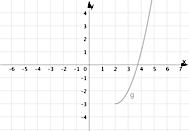 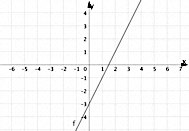 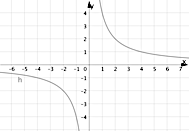 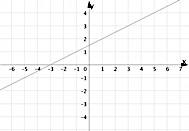 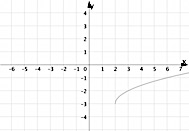 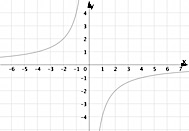 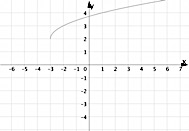 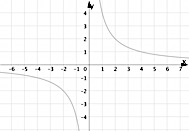 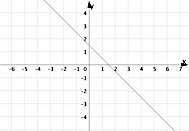 